Санаторно-курортное учреждение профсоюзов Республики Бурятия        «Б А Й К А Л К У Р О Р Т»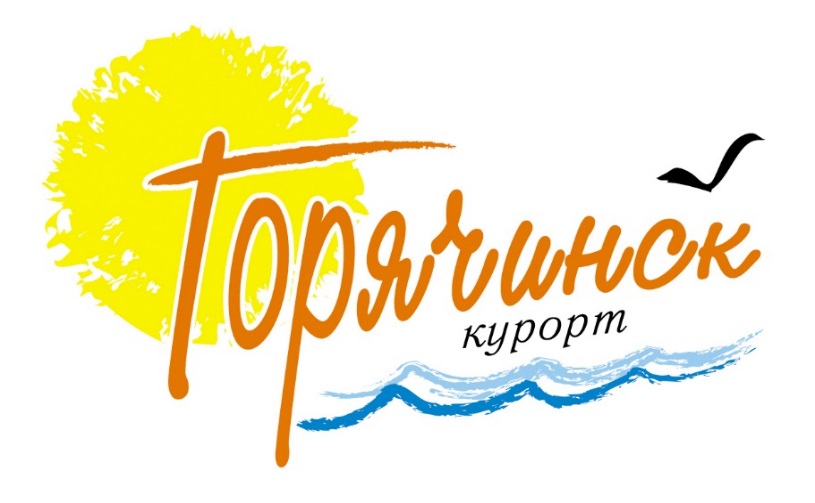 ЦЕНЫсо СКИДКОЙ 15%НА КОМПЛЕКСНЫЕ СТАНДАРТНЫЕПУТЕВКИс 09 по 31 января 2019г.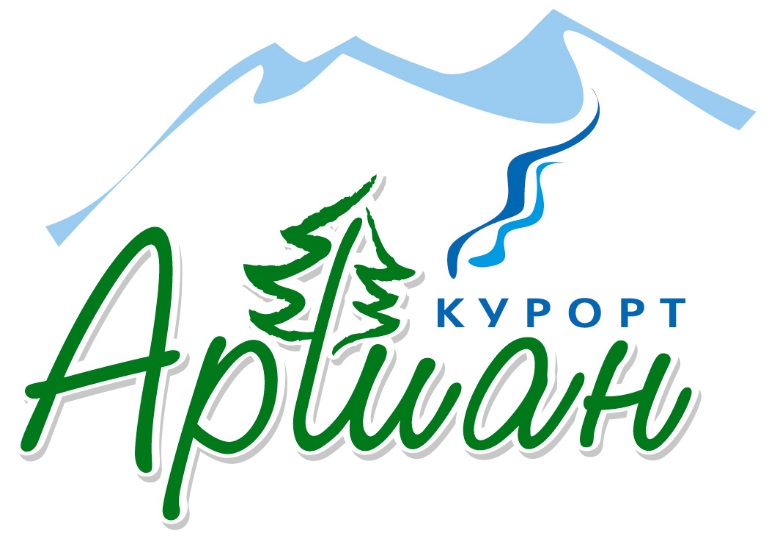 Курорт «ГОРЯЧИНСК»Цены на санаторно-курортные и оздоровительные путевкиСКИДКА 15 %с 09 по 31 января 2019г.* Путевка санаторная включает:1. Проживание согласно выбранной категории номера;2. Диетическое 4-х разовое питание;3. Лечение по назначению врача санатория  (обязательно  наличие санаторно-курортной карты).**Путевка на оздоровительный отдых  включает:1. Проживание согласно выбранной категории номера;2. Диетическое 4-х разовое питание;3. Оздоровительные процедуры: климатолечение,  диетотерапия, терренкур.Путевка на оздоровительный отдых: срок лечения от 1 сутоксанаторий «АРШАН» - лечение заболевания органов пищеварения, кровообращения, обмена веществ (в т.ч. сахарный диабет I и II типа), мочевыделительной и нервной систем, органов дыхания, костно-мышечной системы и соединительной тканисанаторий «АРШАН» - лечение заболевания органов пищеварения, кровообращения, обмена веществ (в т.ч. сахарный диабет I и II типа), мочевыделительной и нервной систем, органов дыхания, костно-мышечной системы и соединительной тканисанаторий «АРШАН» - лечение заболевания органов пищеварения, кровообращения, обмена веществ (в т.ч. сахарный диабет I и II типа), мочевыделительной и нервной систем, органов дыхания, костно-мышечной системы и соединительной тканисанаторий «АРШАН» - лечение заболевания органов пищеварения, кровообращения, обмена веществ (в т.ч. сахарный диабет I и II типа), мочевыделительной и нервной систем, органов дыхания, костно-мышечной системы и соединительной тканисанаторий «АРШАН» - лечение заболевания органов пищеварения, кровообращения, обмена веществ (в т.ч. сахарный диабет I и II типа), мочевыделительной и нервной систем, органов дыхания, костно-мышечной системы и соединительной тканисанаторий «АРШАН» - лечение заболевания органов пищеварения, кровообращения, обмена веществ (в т.ч. сахарный диабет I и II типа), мочевыделительной и нервной систем, органов дыхания, костно-мышечной системы и соединительной тканисанаторий «АРШАН» - лечение заболевания органов пищеварения, кровообращения, обмена веществ (в т.ч. сахарный диабет I и II типа), мочевыделительной и нервной систем, органов дыхания, костно-мышечной системы и соединительной тканисанаторий «АРШАН» - лечение заболевания органов пищеварения, кровообращения, обмена веществ (в т.ч. сахарный диабет I и II типа), мочевыделительной и нервной систем, органов дыхания, костно-мышечной системы и соединительной тканисанаторий «АРШАН» - лечение заболевания органов пищеварения, кровообращения, обмена веществ (в т.ч. сахарный диабет I и II типа), мочевыделительной и нервной систем, органов дыхания, костно-мышечной системы и соединительной тканисанаторий «АРШАН» - лечение заболевания органов пищеварения, кровообращения, обмена веществ (в т.ч. сахарный диабет I и II типа), мочевыделительной и нервной систем, органов дыхания, костно-мышечной системы и соединительной тканисанаторий «АРШАН» - лечение заболевания органов пищеварения, кровообращения, обмена веществ (в т.ч. сахарный диабет I и II типа), мочевыделительной и нервной систем, органов дыхания, костно-мышечной системы и соединительной тканиКатегория номераСанатория «Аршан»Цена указана в рублях на 1человека за 1 суткиЦена указана в рублях на 1человека за 1 суткиЦена указана в рублях на 1человека за 1 суткиЦена указана в рублях на 1человека за 1 суткиЦена указана в рублях на 1человека за 1 суткиЦена указана в рублях на 1человека за 1 суткиЦена указана в рублях на 1человека за 1 суткиЦена указана в рублях на 1человека за 1 суткиЦена указана в рублях на 1человека за 1 суткиЦена указана в рублях на 1человека за 1 суткиКатегория номераСанатория «Аршан»Путевка санаторная взрослая  (питание, проживание, лечение)Путевка санаторная взрослая  (питание, проживание, лечение)Путевка санаторная взрослая  (питание, проживание, лечение)Путевка санаторная взрослая  (питание, проживание, лечение)Путевка санаторная взрослая  (питание, проживание, лечение)Путевка санаторная взрослая  (питание, проживание, лечение)Путевка взрослая на оздоровительный отдых**1 койко/деньПутевка взрослая на оздоровительный отдых**1 койко/деньДети от 4 до 14 лет1 койко/деньДети от 4 до 14 лет1 койко/деньКатегория номераСанатория «Аршан»1койко/день10 дней10 дней12 дней15 дней15 днейПутевка взрослая на оздоровительный отдых**1 койко/деньПутевка взрослая на оздоровительный отдых**1 койко/деньПутевкасанаторно-курортная*Путевка на оздоровительный отдых**2-х местный повышенной комфортности   (корпус № 6,5)3060306003060036720459004590021252125238020404-х местный повышенной комфортности семейный                               (корпус № 5) 2677267702677032124401554015517421742199716571-но местный       (корпус № 5)2550255002550030600382503825016151615187015301-но местный       (корпус № 2)2295229502295027540344253442513601360161512751-но местный в секции                             (корпус № 3,7)2210221002210026520331503315012751275153011902-х местный № 5,6,11,12                               (корпус № 5) 2473247302473029676370953709515381538179314532-х местный двухкомнатный                                         (корпус № 3)2745274502745032940411754117518101810206517252-х местный в секции                               (корпус № 5)2290229002290027480343503435013551355161012702-х местный в секции                           (корпус № 3, 7)2091209102091025092313653136511561156141110712-х местный    (корпус № 2,3,7)2167216702167026004325053250512321232148711473-х местный трехкомнатный                                          (корпус № 7)2380238002380028560357003570014451445170013603-х местный       (корпус № 2,3)2057205702057024684308553085511221122137710373-х местный в секции                            (корпус № 3, 7)199819980199802397629970299701063106313189784-х местный 3-х комнатный                                (корпус № 7)                   238023800238002856035700357001445144517001360Лечение взрослого9359359350112201122014025Лечение ребенка3403403400408040805100Питание диетическое68068068008160816010200Завтрак- 184 руб., Обед- 286 руб., Ужин- 210 руб.Завтрак- 184 руб., Обед- 286 руб., Ужин- 210 руб.Завтрак- 184 руб., Обед- 286 руб., Ужин- 210 руб.Завтрак- 184 руб., Обед- 286 руб., Ужин- 210 руб.Питание детское5955955950714071408925Завтрак-160 руб., Обед-250 руб., Ужин-185 руб.Завтрак-160 руб., Обед-250 руб., Ужин-185 руб.Завтрак-160 руб., Обед-250 руб., Ужин-185 руб.Завтрак-160 руб., Обед-250 руб., Ужин-185 руб.Категория номераКатегория номераКатегория номераКатегория номераКатегория номераКатегория номераКатегория номераКатегория номераСтоимость проживания в сутки (руб.)Стоимость проживания в сутки (руб.)Стоимость проживания в сутки (руб.)2-х местный повышенной комфортности                                    (корпус № 6, 5)2-х местный повышенной комфортности                                    (корпус № 6, 5)2-х местный повышенной комфортности                                    (корпус № 6, 5)2-х местный повышенной комфортности                                    (корпус № 6, 5)2-х местный повышенной комфортности                                    (корпус № 6, 5)2-х местный повышенной комфортности                                    (корпус № 6, 5)2-х местный повышенной комфортности                                    (корпус № 6, 5)2-х местный повышенной комфортности                                    (корпус № 6, 5)1445144514454-х местный повышенной комфортности  семейный                      (корпус № 5) 4-х местный повышенной комфортности  семейный                      (корпус № 5) 4-х местный повышенной комфортности  семейный                      (корпус № 5) 4-х местный повышенной комфортности  семейный                      (корпус № 5) 4-х местный повышенной комфортности  семейный                      (корпус № 5) 4-х местный повышенной комфортности  семейный                      (корпус № 5) 4-х местный повышенной комфортности  семейный                      (корпус № 5) 4-х местный повышенной комфортности  семейный                      (корпус № 5) 1062106210621-но местный                                                                                       (корпус № 5)1-но местный                                                                                       (корпус № 5)1-но местный                                                                                       (корпус № 5)1-но местный                                                                                       (корпус № 5)1-но местный                                                                                       (корпус № 5)1-но местный                                                                                       (корпус № 5)1-но местный                                                                                       (корпус № 5)1-но местный                                                                                       (корпус № 5)9359359351-но местный                                                                                       (корпус № 2)1-но местный                                                                                       (корпус № 2)1-но местный                                                                                       (корпус № 2)1-но местный                                                                                       (корпус № 2)1-но местный                                                                                       (корпус № 2)1-но местный                                                                                       (корпус № 2)1-но местный                                                                                       (корпус № 2)1-но местный                                                                                       (корпус № 2)6806806801-но местный в секции                                                                    (корпус № 3, 7)1-но местный в секции                                                                    (корпус № 3, 7)1-но местный в секции                                                                    (корпус № 3, 7)1-но местный в секции                                                                    (корпус № 3, 7)1-но местный в секции                                                                    (корпус № 3, 7)1-но местный в секции                                                                    (корпус № 3, 7)1-но местный в секции                                                                    (корпус № 3, 7)1-но местный в секции                                                                    (корпус № 3, 7)5955955952-х местный №№ 5,6,11,12                                                                (корпус № 5)  2-х местный №№ 5,6,11,12                                                                (корпус № 5)  2-х местный №№ 5,6,11,12                                                                (корпус № 5)  2-х местный №№ 5,6,11,12                                                                (корпус № 5)  2-х местный №№ 5,6,11,12                                                                (корпус № 5)  2-х местный №№ 5,6,11,12                                                                (корпус № 5)  2-х местный №№ 5,6,11,12                                                                (корпус № 5)  2-х местный №№ 5,6,11,12                                                                (корпус № 5)  8588588582-х местный 2-х комнатный                                                              (корпус № 3)2-х местный 2-х комнатный                                                              (корпус № 3)2-х местный 2-х комнатный                                                              (корпус № 3)2-х местный 2-х комнатный                                                              (корпус № 3)2-х местный 2-х комнатный                                                              (корпус № 3)2-х местный 2-х комнатный                                                              (корпус № 3)2-х местный 2-х комнатный                                                              (корпус № 3)2-х местный 2-х комнатный                                                              (корпус № 3)1130113011302-х местный в секции                                                                         (корпус № 5)2-х местный в секции                                                                         (корпус № 5)2-х местный в секции                                                                         (корпус № 5)2-х местный в секции                                                                         (корпус № 5)2-х местный в секции                                                                         (корпус № 5)2-х местный в секции                                                                         (корпус № 5)2-х местный в секции                                                                         (корпус № 5)2-х местный в секции                                                                         (корпус № 5)6756756752-х местный в секции                                                                      (корпус № 3, 7)2-х местный в секции                                                                      (корпус № 3, 7)2-х местный в секции                                                                      (корпус № 3, 7)2-х местный в секции                                                                      (корпус № 3, 7)2-х местный в секции                                                                      (корпус № 3, 7)2-х местный в секции                                                                      (корпус № 3, 7)2-х местный в секции                                                                      (корпус № 3, 7)2-х местный в секции                                                                      (корпус № 3, 7)4764764762-х местный                                                                                (корпус №  2, 3, 7)2-х местный                                                                                (корпус №  2, 3, 7)2-х местный                                                                                (корпус №  2, 3, 7)2-х местный                                                                                (корпус №  2, 3, 7)2-х местный                                                                                (корпус №  2, 3, 7)2-х местный                                                                                (корпус №  2, 3, 7)2-х местный                                                                                (корпус №  2, 3, 7)2-х местный                                                                                (корпус №  2, 3, 7)5525525523-х местный 3-х комнатный                                                                (корпус №7)3-х местный 3-х комнатный                                                                (корпус №7)3-х местный 3-х комнатный                                                                (корпус №7)3-х местный 3-х комнатный                                                                (корпус №7)3-х местный 3-х комнатный                                                                (корпус №7)3-х местный 3-х комнатный                                                                (корпус №7)3-х местный 3-х комнатный                                                                (корпус №7)3-х местный 3-х комнатный                                                                (корпус №7)7657657653-х местный                                                                                     (корпус № 2, 3)3-х местный                                                                                     (корпус № 2, 3)3-х местный                                                                                     (корпус № 2, 3)3-х местный                                                                                     (корпус № 2, 3)3-х местный                                                                                     (корпус № 2, 3)3-х местный                                                                                     (корпус № 2, 3)3-х местный                                                                                     (корпус № 2, 3)3-х местный                                                                                     (корпус № 2, 3)4424424423-х местный в секции                                                                      (корпус № 3, 7)3-х местный в секции                                                                      (корпус № 3, 7)3-х местный в секции                                                                      (корпус № 3, 7)3-х местный в секции                                                                      (корпус № 3, 7)3-х местный в секции                                                                      (корпус № 3, 7)3-х местный в секции                                                                      (корпус № 3, 7)3-х местный в секции                                                                      (корпус № 3, 7)3-х местный в секции                                                                      (корпус № 3, 7)3833833834-х местный 3-х комнатный                                                               (корпус № 7)4-х местный 3-х комнатный                                                               (корпус № 7)4-х местный 3-х комнатный                                                               (корпус № 7)4-х местный 3-х комнатный                                                               (корпус № 7)4-х местный 3-х комнатный                                                               (корпус № 7)4-х местный 3-х комнатный                                                               (корпус № 7)4-х местный 3-х комнатный                                                               (корпус № 7)4-х местный 3-х комнатный                                                               (корпус № 7)765765765Оплата за услуги размещения ребенка до 4-х лет без предоставления отдельного спального местаОплата за услуги размещения ребенка до 4-х лет без предоставления отдельного спального местаОплата за услуги размещения ребенка до 4-х лет без предоставления отдельного спального местаОплата за услуги размещения ребенка до 4-х лет без предоставления отдельного спального местаОплата за услуги размещения ребенка до 4-х лет без предоставления отдельного спального местаОплата за услуги размещения ребенка до 4-х лет без предоставления отдельного спального местаОплата за услуги размещения ребенка до 4-х лет без предоставления отдельного спального местаОплата за услуги размещения ребенка до 4-х лет без предоставления отдельного спального места250250250санаторий «ГОРЯЧИНСК» - лечение заболеваний костно-мышечной системы, нервной системы, органов дыхания, кожи и подкожной клетчатки, гинекологических, андрологических.санаторий «ГОРЯЧИНСК» - лечение заболеваний костно-мышечной системы, нервной системы, органов дыхания, кожи и подкожной клетчатки, гинекологических, андрологических.санаторий «ГОРЯЧИНСК» - лечение заболеваний костно-мышечной системы, нервной системы, органов дыхания, кожи и подкожной клетчатки, гинекологических, андрологических.санаторий «ГОРЯЧИНСК» - лечение заболеваний костно-мышечной системы, нервной системы, органов дыхания, кожи и подкожной клетчатки, гинекологических, андрологических.санаторий «ГОРЯЧИНСК» - лечение заболеваний костно-мышечной системы, нервной системы, органов дыхания, кожи и подкожной клетчатки, гинекологических, андрологических.санаторий «ГОРЯЧИНСК» - лечение заболеваний костно-мышечной системы, нервной системы, органов дыхания, кожи и подкожной клетчатки, гинекологических, андрологических.санаторий «ГОРЯЧИНСК» - лечение заболеваний костно-мышечной системы, нервной системы, органов дыхания, кожи и подкожной клетчатки, гинекологических, андрологических.санаторий «ГОРЯЧИНСК» - лечение заболеваний костно-мышечной системы, нервной системы, органов дыхания, кожи и подкожной клетчатки, гинекологических, андрологических.санаторий «ГОРЯЧИНСК» - лечение заболеваний костно-мышечной системы, нервной системы, органов дыхания, кожи и подкожной клетчатки, гинекологических, андрологических.санаторий «ГОРЯЧИНСК» - лечение заболеваний костно-мышечной системы, нервной системы, органов дыхания, кожи и подкожной клетчатки, гинекологических, андрологических.Категория номерасанатория «Горячинск»Цена указана в рублях на 1человека за 1 суткиЦена указана в рублях на 1человека за 1 суткиЦена указана в рублях на 1человека за 1 суткиЦена указана в рублях на 1человека за 1 суткиЦена указана в рублях на 1человека за 1 суткиЦена указана в рублях на 1человека за 1 суткиЦена указана в рублях на 1человека за 1 суткиЦена указана в рублях на 1человека за 1 суткиЦена указана в рублях на 1человека за 1 суткиКатегория номерасанатория «Горячинск»Путевка взрослаяПутевка взрослаяПутевка взрослаяПутевка взрослаяПутевка взрослаяПутевка детская Путевка детская Путевка детская Путевка детская Категория номерасанатория «Горячинск»Путевка санаторная*(питание, проживание, лечение)Путевка санаторная*(питание, проживание, лечение)Путевка санаторная*(питание, проживание, лечение)Путевка санаторная*(питание, проживание, лечение)Путевка на оздоровительный отдых**1 койко/деньот 4 до 10 летот 4 до 10 летот 11 до 14 летот 11 до 14 летКатегория номерасанатория «Горячинск»1койко/день10дней12дней15днейПутевка на оздоровительный отдых**1 койко/деньПутев-ка санаторная*Путевка на оздоровительный отдых**1 койко/деньПутев-ка санаторная*Путевка на оздоровительный отдых**1 койко/день1-но местный (душ, санузел)      корпус № 1, 3, 4-пансионат2975297503570044625204022951955238020401-но местный (санузел, душ на секцию)                         корпус № 5, №102635263503162039525170019551615204017002-х местный номер (санузел, душ)              корпус № 2, 3, 112550255003060038250161518701530195516152-х местный номер в секции (санузел, душ на 4 человека)                                                                                     корпус № 4, № 102335233502802035025140016551315174014002-х местный номер в секции (санузел, душ на 5 человек)                                                                                                                                    корпус № 52225222502670033375129015451205163012902-х местный номер в секции (санузел на 5 человек, душ на корпус)                    корпус № 72215221502658033225128015351195162012803-х местный номер (санузел, душ)                       корпус № 112380238002856035700144517001360178514453-х местный номер в секции (санузел, душ на 5 человек)                                                            корпус № 52165216502598032475123014851145157012303-х местный номер в секции (санузел на 5 человек, душ на корпус)                    корпус № 72125212502550031875119014451105153011902-х местный двухкомнатный номер (санузел, подвесной душ)               корпус № 1, 102685268503222040275175020051665209017502-х местный номер повышенной комфортности  корпус №№ 0, 2, 11основное место306530650367804597521302385204524702130дополнительное место234023400280803510014051660132017451405Семейный полулюкс корпус № 10 (проживание, питание, лечение 2-х человек)4590459005508068850272016151275170013602-х местный полулюкс  корпус № 4-пансионат,основное место301530150361804522520802335199524202080дополнительное место231523150277803472513801635129517201380Лечение / Питание1 койко/день10 дней12 дней15 днейЛечение взрослого93593501122014025Лечение ребенкаот 4 до 14 лет340340040805100Питание детскоеот 4 до 10 лет595595071408925Завтрак- 150руб, Обед-255руб., Ужин-190руб.Завтрак- 150руб, Обед-255руб., Ужин-190руб.Завтрак- 150руб, Обед-255руб., Ужин-190руб.Питание детскоеот 11 до 14 лет6806800816010200Заврак-185руб., Обед-290руб., Ужин-205руб.Заврак-185руб., Обед-290руб., Ужин-205руб.Заврак-185руб., Обед-290руб., Ужин-205руб.Питание взрослое6806800816010200Заврак-185руб., Обед-290руб., Ужин-205руб.Заврак-185руб., Обед-290руб., Ужин-205руб.Заврак-185руб., Обед-290руб., Ужин-205руб.Категория номераКатегория номераКатегория номераКатегория номераКатегория номераКатегория номераКатегория номераСтоимость проживания в сутки (руб.)1-но местный (душ, санузел)                                       корпус №№  1,  3, 4-пансионат1-но местный (душ, санузел)                                       корпус №№  1,  3, 4-пансионат1-но местный (душ, санузел)                                       корпус №№  1,  3, 4-пансионат1-но местный (душ, санузел)                                       корпус №№  1,  3, 4-пансионат1-но местный (душ, санузел)                                       корпус №№  1,  3, 4-пансионат1-но местный (душ, санузел)                                       корпус №№  1,  3, 4-пансионат1-но местный (душ, санузел)                                       корпус №№  1,  3, 4-пансионат13601-но местный  (санузел, душ на секцию)                                         корпус №№ 5, 101-но местный  (санузел, душ на секцию)                                         корпус №№ 5, 101-но местный  (санузел, душ на секцию)                                         корпус №№ 5, 101-но местный  (санузел, душ на секцию)                                         корпус №№ 5, 101-но местный  (санузел, душ на секцию)                                         корпус №№ 5, 101-но местный  (санузел, душ на секцию)                                         корпус №№ 5, 101-но местный  (санузел, душ на секцию)                                         корпус №№ 5, 1010202-х местный номер (санузел, душ)                                               корпус № № 2, 3, 112-х местный номер (санузел, душ)                                               корпус № № 2, 3, 112-х местный номер (санузел, душ)                                               корпус № № 2, 3, 112-х местный номер (санузел, душ)                                               корпус № № 2, 3, 112-х местный номер (санузел, душ)                                               корпус № № 2, 3, 112-х местный номер (санузел, душ)                                               корпус № № 2, 3, 112-х местный номер (санузел, душ)                                               корпус № № 2, 3, 119352-х местный номер в секции (санузел, душ на 4 человека)            корпус №№ 4, 102-х местный номер в секции (санузел, душ на 4 человека)            корпус №№ 4, 102-х местный номер в секции (санузел, душ на 4 человека)            корпус №№ 4, 102-х местный номер в секции (санузел, душ на 4 человека)            корпус №№ 4, 102-х местный номер в секции (санузел, душ на 4 человека)            корпус №№ 4, 102-х местный номер в секции (санузел, душ на 4 человека)            корпус №№ 4, 102-х местный номер в секции (санузел, душ на 4 человека)            корпус №№ 4, 107202-х местный номер в секции (санузел, душ на 5 человек)                        корпус № 52-х местный номер в секции (санузел, душ на 5 человек)                        корпус № 52-х местный номер в секции (санузел, душ на 5 человек)                        корпус № 52-х местный номер в секции (санузел, душ на 5 человек)                        корпус № 52-х местный номер в секции (санузел, душ на 5 человек)                        корпус № 52-х местный номер в секции (санузел, душ на 5 человек)                        корпус № 52-х местный номер в секции (санузел, душ на 5 человек)                        корпус № 56102-х местный номер в секции (санузел на 5 человек, душ на корпус)       корпус № 72-х местный номер в секции (санузел на 5 человек, душ на корпус)       корпус № 72-х местный номер в секции (санузел на 5 человек, душ на корпус)       корпус № 72-х местный номер в секции (санузел на 5 человек, душ на корпус)       корпус № 72-х местный номер в секции (санузел на 5 человек, душ на корпус)       корпус № 72-х местный номер в секции (санузел на 5 человек, душ на корпус)       корпус № 72-х местный номер в секции (санузел на 5 человек, душ на корпус)       корпус № 76003-х местный номер (санузел, душ)                                                             корпус № 113-х местный номер (санузел, душ)                                                             корпус № 113-х местный номер (санузел, душ)                                                             корпус № 113-х местный номер (санузел, душ)                                                             корпус № 113-х местный номер (санузел, душ)                                                             корпус № 113-х местный номер (санузел, душ)                                                             корпус № 113-х местный номер (санузел, душ)                                                             корпус № 117653-х местный номер в секции (санузел, душ на 5 человек)                         корпус № 53-х местный номер в секции (санузел, душ на 5 человек)                         корпус № 53-х местный номер в секции (санузел, душ на 5 человек)                         корпус № 53-х местный номер в секции (санузел, душ на 5 человек)                         корпус № 53-х местный номер в секции (санузел, душ на 5 человек)                         корпус № 53-х местный номер в секции (санузел, душ на 5 человек)                         корпус № 53-х местный номер в секции (санузел, душ на 5 человек)                         корпус № 55503-х местный номер в секции (санузел на 5 человек, душ на корпус)       корпус № 73-х местный номер в секции (санузел на 5 человек, душ на корпус)       корпус № 73-х местный номер в секции (санузел на 5 человек, душ на корпус)       корпус № 73-х местный номер в секции (санузел на 5 человек, душ на корпус)       корпус № 73-х местный номер в секции (санузел на 5 человек, душ на корпус)       корпус № 73-х местный номер в секции (санузел на 5 человек, душ на корпус)       корпус № 73-х местный номер в секции (санузел на 5 человек, душ на корпус)       корпус № 75102-х местный 2-х комнатный номер (санузел, подвесной душ)           корпус № 1, 102-х местный 2-х комнатный номер (санузел, подвесной душ)           корпус № 1, 102-х местный 2-х комнатный номер (санузел, подвесной душ)           корпус № 1, 102-х местный 2-х комнатный номер (санузел, подвесной душ)           корпус № 1, 102-х местный 2-х комнатный номер (санузел, подвесной душ)           корпус № 1, 102-х местный 2-х комнатный номер (санузел, подвесной душ)           корпус № 1, 102-х местный 2-х комнатный номер (санузел, подвесной душ)           корпус № 1, 1010702-х местный полулюкс                                                              корпус № 4-пансионат, основное место2-х местный полулюкс                                                              корпус № 4-пансионат, основное место2-х местный полулюкс                                                              корпус № 4-пансионат, основное место2-х местный полулюкс                                                              корпус № 4-пансионат, основное место2-х местный полулюкс                                                              корпус № 4-пансионат, основное место2-х местный полулюкс                                                              корпус № 4-пансионат, основное место2-х местный полулюкс                                                              корпус № 4-пансионат, основное место1400дополнительное местодополнительное местодополнительное местодополнительное местодополнительное местодополнительное местодополнительное место700Семейный полулюкс (2 человека)                                                              корпус № 10Семейный полулюкс (2 человека)                                                              корпус № 10Семейный полулюкс (2 человека)                                                              корпус № 10Семейный полулюкс (2 человека)                                                              корпус № 10Семейный полулюкс (2 человека)                                                              корпус № 10Семейный полулюкс (2 человека)                                                              корпус № 10Семейный полулюкс (2 человека)                                                              корпус № 1013602-х местный номер повышенной комфортности                          корпус №№ 0, 2, 11основное место2-х местный номер повышенной комфортности                          корпус №№ 0, 2, 11основное место2-х местный номер повышенной комфортности                          корпус №№ 0, 2, 11основное место2-х местный номер повышенной комфортности                          корпус №№ 0, 2, 11основное место2-х местный номер повышенной комфортности                          корпус №№ 0, 2, 11основное место2-х местный номер повышенной комфортности                          корпус №№ 0, 2, 11основное место2-х местный номер повышенной комфортности                          корпус №№ 0, 2, 11основное место1450дополнительно местодополнительно местодополнительно местодополнительно местодополнительно местодополнительно местодополнительно место725Оплата за услуги размещения ребенка до 10 лет без предоставления отдельного спального местаОплата за услуги размещения ребенка до 10 лет без предоставления отдельного спального местаОплата за услуги размещения ребенка до 10 лет без предоставления отдельного спального местаОплата за услуги размещения ребенка до 10 лет без предоставления отдельного спального местаОплата за услуги размещения ребенка до 10 лет без предоставления отдельного спального местаОплата за услуги размещения ребенка до 10 лет без предоставления отдельного спального местаОплата за услуги размещения ребенка до 10 лет без предоставления отдельного спального места210